klasa II TA  / Produkcja rolnicza(zajęcia praktyczne) / 17-18.06.2020 r. (środa ,czwartek)Drogi Uczniu zapoznaj się z następującymi tematami . Temat 1,2,3,4 : Obliczanie nadwyżki bezpośredniej w produkcji.Temat 5,6,7 : Obliczanie produkcji towarowej i czystej .Cele dla ucznia: -zna pojęcie nadwyżki bezpośredniej ;-zna wzór i oblicza nadwyżkę bezpośrednią;-wie jak obliczyć produkcję towarową i czystą.1.Drogi Uczniu, zapoznaj się z celami lekcji oraz wykonaj ćwiczenia w zeszycie.Ćwiczenie 1.Oblicz nadwyżkę bezpośrednią (w zł/ha)w uprawie pszenicy ozimej na podstawie następujących założeń:-koszty materiału siewnego -312zł/ha-koszty nawozów mineralnych -1064zł/ha-środki ochrony roślin-382zł/ha-koszty maszyn/usług-991zł/ha-wartość ziarna pszenicy -2835zł/ha-dopłaty bezpośrednie -608zł/haĆwiczenie 2.Oblicz koszty bezpośrednie w uprawie kukurydzy na ziarno.Wyszczególnienia :-przygotowanie pola i siew 1380 zł-pielęgnacja plantacji 244 zł-zbiór i dosuszenie ziarna  922 zł-dotacje z UE 500 zł.Ćwiczenie 3.Oblicz koszty produkcji 1 litra mleka w gosp .o przeciętnej wydajności 6000 l mleka/rok , jeżeli w przeliczeniu na 1 krowę poniesioną koszty :-wartość pasz  -3240zł-leczenie -240zł-remont stada -720zł-pozostałe koszty -300zł.Jeśli ktoś z Was ma pytania służę pomocą i proszę o kontakt pod adresem mailowym: d_tyborowska@wp.pl                                                                                Dorota TyborowskaNadwyżką bezpośrednią z określonej działalności rolniczej, w tym ogrodniczej, jest roczna wartość produkcji osiągnięta z hektara uprawy lub od jednego zwierzęcia pomniejszona o koszty bezpośrednie poniesione na wytworzenie tej produkcji (wyjątki: dla grzybów jadalnych wartość przelicza się na 100 m2 powierzchni zajętej pod produkcję, dla pszczół — na jedną rodzinę pszczelą, dla drobiu — na 100 sztuk). Dla obliczenia nadwyżki bezpośredniej i innych potrzeb rachunku ekonomicznego wszystkie koszty dzieli się na pośrednie oraz bezpośrednie.Wartość produkcji w danej działalności ogrodniczej jest sumą wartości produktów głównych znajdujących się w obrocie towarowym (tak zwanych roślin towarowych), ustaloną według cen sprzedaży (określanych jako “loco gospodarstwo”). Wartość produkcji z jednostki powierzchni oblicza się jako iloczyn plonu w dt/ha oraz ceny w zł/dt.Koszty pośrednie związane są z zużyciem czynników produkcji, które nie łączą się bezpośrednio z wytworzeniem konkretnego produktu, lecz z wieloma, lub wiążą się z funkcjonowaniem podmiotu gospodarczego jako całości. Do tej grupy zalicza się koszty ogólnoprodukcyjne (czyli wydziałowe) oraz ogólnogospodarcze (inaczej — ogólnego zarządu).
Koszty ogólnoprodukcyjne wiążą się zwykle z działem produkcji roślinnej albo zwierzęcej lub z daną gałęzią produkcyjną (na przykład sadownictwem, warzywnictwem czy produkcją szkółkarską).Koszty ogólnogospodarcze związane są z istnieniem gospodarstwa i jego funkcjonowaniem jako jednostki w życiu gospodarczym.Koszty bezpośrednie zalicza się do określonej działalności, czyli są to koszty poniesione na wytworzenie konkretnego produktu czy grupy jednorodnych produktów (np. koszty nasion, sadzeniaków, rozsad, nawozów mineralnych czy środków ochrony roślin zużytych w produkcji pomidorów).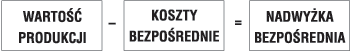 Dochód rolniczy (ogrodniczy) uwzględnia szacowaną wartość nakładów pracy własnej producenta i członków jego rodziny, a także wynagrodzenie z tytułu zarządzania i posiadania zasobów majątkowych.Produkcja czysta • Produkcja czysta (netto/brutto) -stanowi sumę wartości nowo wytworzonej i jest odpowiednikiem dochodu narodowego w skali kraju. • Jest kategorią bardzo przydatną do obliczania produkcyjności np. produkcyjności ziemi (przeliczona na 1 ha UR dobrze informuje o stopniu wykorzystania ziemi z punktu widzenia wkładu do dochodu narodowego). • Przyjęcie tej kategorii (zwłaszcza Pczn) eliminuje w pewnym stopniu różnice wynikające z niejednakowego zaangażowania pracy uprzedmiotowionej w procesie produkcji. Pczb = Pgl – Nakłady materiałowe z zakupu – Nakłady materiałowe własne (=Ow) – usługi Pczb = Pkb –Nakłady materiałowe z zakupu - usługi Pczb = Pkn – koszty produktów pochodzenia nierolniczego (przemysłowego) – usługi • Pczn = Pczb - amortyzacja